Opis przedmiotu zamówienia pok. nr 18pokój nr 18:półka na wspornikach nad kaloryferem w kolorze dopasowanym do koloru biurek szer./gł./grubość płyty 296,5cm/37cm/1,8-2cm,obudowa parapetów w jednym elemencie szer./gł./gr. płyty: 208cm/28cm/1,8-2cm, + płyta maskująca od frontu 3,5 -5 cm – zakrywająca widok parapetu kamiennego wg przykładu jak w pok. 14 3 szt. nadstawek na szafy stojące po lewej stronie pokoju od wejścia o wymiarach nadstawek wys./szer./gł. 130cm/80cm/38,5cm w kolorze dopasowanym do szaf na których mają stać nastawki.1 szt. nadstawki na szafę po prawej stronie od wejścia (szafa bliżej okna) o wymiarach nadstawki wys./szer./gł. 98cm/80cm/38,5cm w kolorze dopasowanym do szafy na której ma stać nastawka,1 szt. nadstawki na szafę po prawej stronie od wejścia (pierwsza za drzwiami) o wym. wys./szer./gł. 84cm/80cm/38,5cm w kolorze dopasowanym do szafy na której mają stać nastawka, 1 sz. szafy z nadstawką we wnęce pomiędzy szafą a ścianą za drzwiami o wymiarach szafy:szafy: wys./szer./gł. 183,5cm/58cm/35cm, nadstawki wys./szer./gł. 84/58cm/35cm.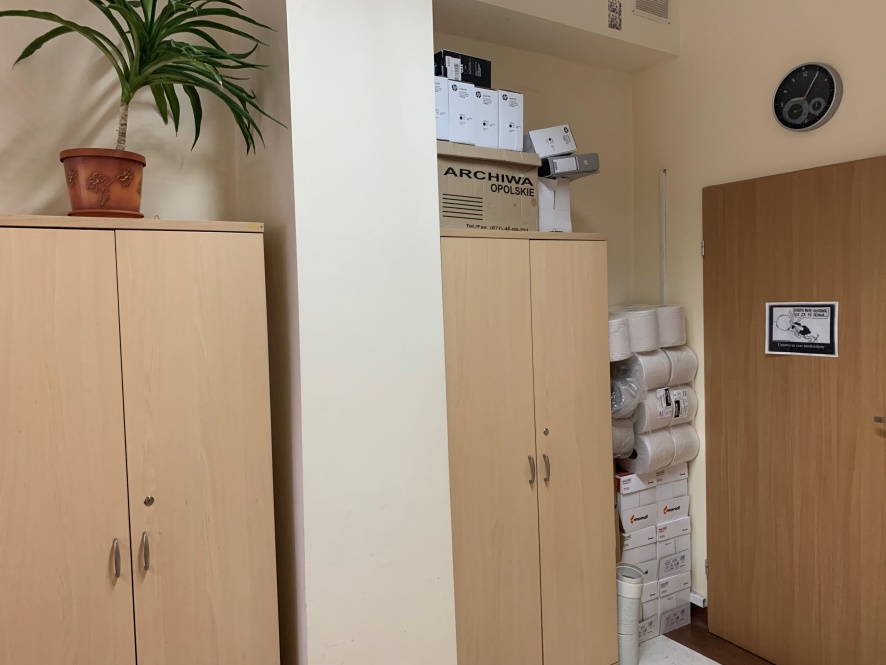 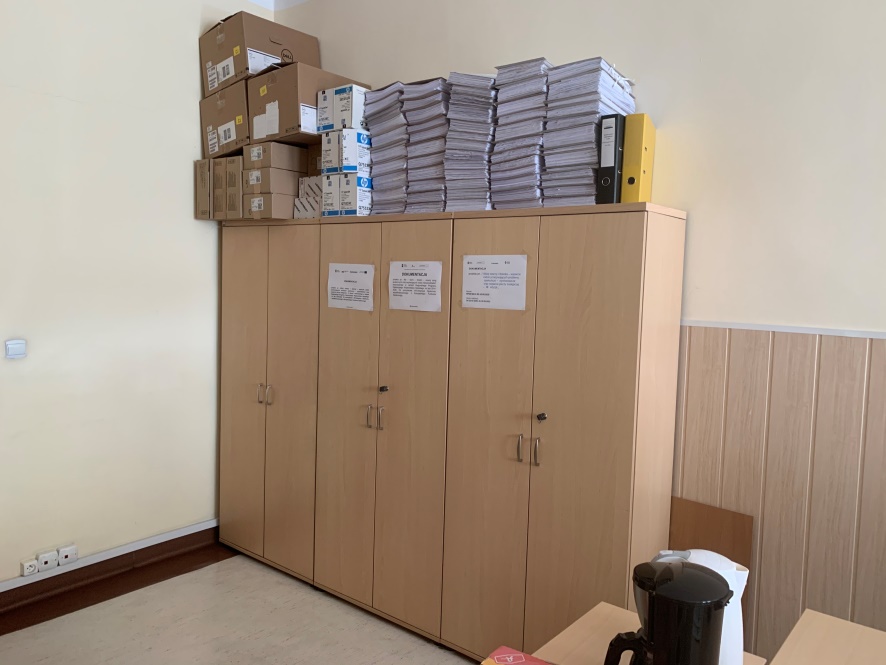 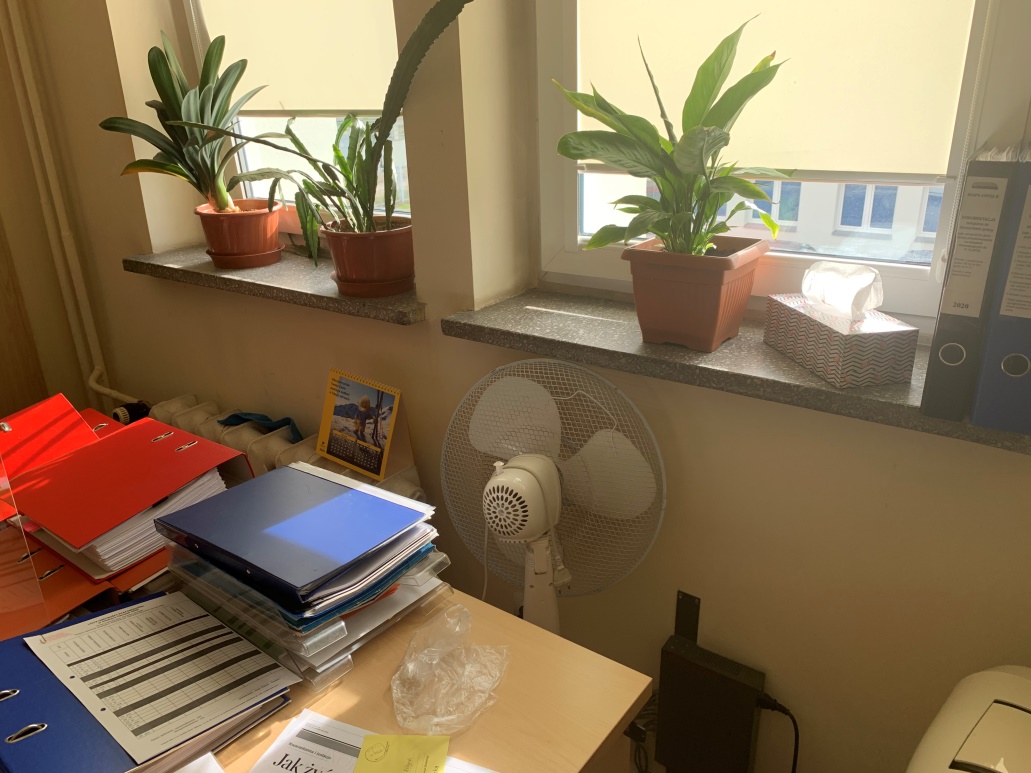 